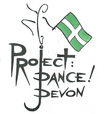 www.projectdancedevon.co.ukCheck out our website and Facebook page for more information, or feel free to contact Steve or Karen by phone or email for more details.We can offer:individual tuitionsmall groupspartiesreception events e.g. weddings corporate eventsHave you ever wanted to try a style of dance but don’t know where to start? Ask us!Fancy having a go at drama and musical theatre? No problem!We are happy to answer any questions you may have.www.projectdancedevon.co.ukTelephone: 01271 346384/07795 201249Email: karenthedancer@icloud.comDAY AND TIMESTYLE OF DANCE/CLASSVENUECOST OF CLASSMONDAY7pm-8pm8pm-9.30pm.(All levels)Rock’n’Roll – all styles.(IMPROVERS/INTERMEDIATE)Ballroom, Latin-American plus other partnered stylesSt Pauls Church HallSticklepathBarnstapleEX31 2BGOpposite Petroc CollegePlenty of parking!%£5.00 per person£5.50 per personTUESDAY6.30pm -8pm.(BEGINNERS)Ballroom, Latin-American plus other partnered stylesPathfield SchoolAbbey RoadBarnstapleEX31 1JUPlenty of parking£5.50 per personWEDNESDAY8.30pm – 9.30pm(All levels)Burlesque (parody not rude)St Pauls Church HallSticklepathBarnstapleEX31 2BGOpposite Petroc CollegePlenty of parking!£5.00 per personTHURSDAY6.30pm – 8pm(All levels)Line Dance – all stylesPathfield SchoolAbbey RoadBarnstapleEX31 1JUPlenty of parking£5.50 per personFRIDAY and SUNDAYIndividual tuition and special group sessions – venues at your convenience.Pease enquireSATURDAY10.3011.3012.30– all levels, all ages,  all abilities).Street,Hip-Hop and Freestyle Drama and Musical TheatreTapSt Pauls Church HallSticklepathBarnstapleEX31 2BG£5.00 per person